Учащиеся инженерного класса МБОУ «Лицей №89», Кемерово посетили встречу по инженерному образованию.16 ноября учащиеся инженерного класса МБОУ «Лицей №89», Кемерово посетили встречу с представителями высшего и профессионального образования, работодателями для обучающихся, планирующих получить инженерное образование (инженер-технолог, инженер-механик).
⠀
Организации, которые приняли участие во встрече:
ФГБОУ ВО «Кузбасского технического университета имени Т.Ф. Горбачева»,ГБПОУ «Кемеровского горнотехнического техникума имени Кожевина Владимира Григорьевича»,КАО «АЗОТ», ПАО «КОКС».Представители высшего и профессионального образования, организаций подготовили презентации, рассказали, как поступить в вузы и СПО, чем занимаются предприятия, какие специалисты необходимы, чтобы в дальнейшем начать свой трудовой путь.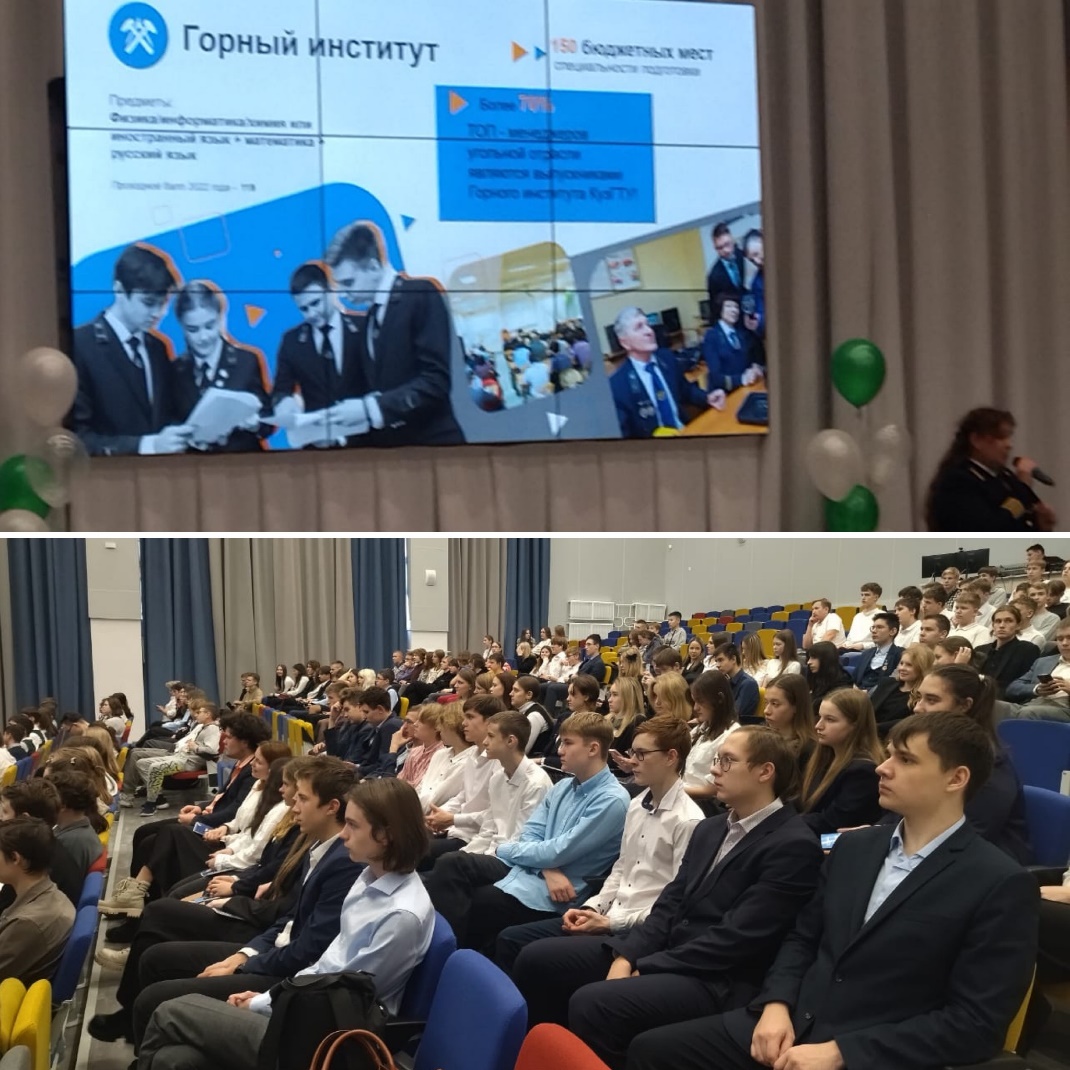 